إخطار بالإجراء	* حقول مطلوبةDS 1820 (Rev. March 2023)*التاريخ:*ما المركز الإقليمي المُقدِّم لهذا الإخطار؟	رمز التعريف الفريد للعميل، إن وجدالعميل أو مقدم الطلب:*الاسم الأول:	*الاسم الأخير:	*تاريخ الميلاد:*رقم الهاتف الأساسي:	رقم الهاتف الإضافي:	*عنوان البريد الإلكتروني:*عنوان الشارع:	رقم الشقة:*المدينة:	*الرمز البريدي:*هل العميل أو مقدم الطلب مشارك في الإعفاء الخاص بالخدمات المنزلية والمجتمعية لبرنامج Medicaid(حدد خيارًا واحدًا)	 نعم    لااسم الممثل المُفوَّض: (إن وُجد)الاسم الأول:	الاسم الأخير:	العلاقة بالمتظلم:رقم الهاتف الأساسي:	 رقم الهاتف الإضافي:	عنوان البريد الإلكتروني:*ما يقترح المركز الإقليمي اتخاذ من إجراءات (في حالة اقتراح أكثر من إجراء واحد، اختر كل الخيارات المناسبة): رفض الأهلية إنهاء الأهلية رفض الخدمة تقليص الخدمة إنهاء الخدمة*تاريخ حدوث الإجراءات المقترحة:*الإجراءات المقترحة:*سبب الإجراءات المقترحة:*حقائق وقوانين تؤيد الإجراءات المقترحة:يُرجى الاطلاع على الصفحة التالية لمعرفة الخيارات المتاحة لك، وكيفية التظلم مما صدر من قرارات، وكيفية الحصول على المساعدةالخيارات المتاحة لكإذا كنت توافق على القرار المقترح في الإخطار المُرسَل إليك، فليس عليك القيام بأي شيء. وإذا كنت لا توافق على القرار المقترح في الإخطار، فيحق لك تقديم تظلم. فالتظلم وسيلة لحل الخلاف مع مركزك الإقليمي. وتُرسَل طلبات التظلم إلى إدارة الخدمات النمائية. كيفية تقديم التظلميمكنك إرسال استمارة طلب التظلم إلكترونيًّا عبر الموقع الإلكتروني لإدارة الخدمات النمائية: https://bit.ly/DDSAppealFormيمكنك إرسال الاستمارة المرفقة عبر البريد الإلكتروني إلى AppealRequest@dds.ca.govيمكنك إرسال الاستمارة المرفقة بالبريد إلى العنوان الآتي: 1215 O Street MS 8-20, Sacramento, CA 95814يمكنك إرسال الاستمارة المرفقة عبر الفاكس إلى 916-654-3641يجب عليك تقديم طلب التظلم في الوقت المحدد. وهناك مهلتان:المهلة الأولى في حالة رغبتك في مواصلة تلقي خدماتك الحالية كما هي أثناء التظلم: يجب أن يُختم طلبك بختم البريد أو يُسلَّم إلى إدارة الخدمات النمائية في موعد لا يتجاوز 30 يومًا من تاريخ استلامك لإخطار اتخاذ الإجراء وقبل اتخاذ الإجراء.  يُطلق على استمرار تلقي الخدمات الحالية أثناء التظلم حق "استمرار المساعدة إلى حين البتّ في التظلم".أما المهلة الثانية فهي لجميع طلبات التظلم الأخرى. إذا قُدِّم طلب التظلم بعد انقضاء ما يتراوح من 31 يومًا إلى 60 يومًا من تاريخ تسلمك لإخطار الإجراء، فسيُنفَّذ قرار المركز الإقليمي في أثناء استمرار تظلمك. ويجب أن تُختم طلبات التظلم بختم البريد أو تُسلَّم إلى إدارة الخدمات النمائية في موعد لا يتجاوز 60 يومًا من تاريخ استلامك لإخطار الإجراء.أماكن الحصول على المساعدةيمكنك الحصول على مساعدة في طلب التظلم من الأشخاص التالي ذكرهم:منسق الخدمة الخاص بك، أو غيره من موظفي المركز الإقليمي، إذا طلبت منهم ذلك.المدافع عن حقوق العملاء عبر الهاتف رقم: (800) 390-7032بالنسبة لسكان شمال كاليفورنيا، أو (866) 833-6712 بالنسبة لسكان جنوب كاليفورنيا،أو يمكنك العثور على معلومات الاتصال بالمدافع عن حقوق العملاء في مركزك الإقليمي من هنا: https://www.disabilityrightsca.org/what-we-do/programs/office-of-clients-rights-advocacy-ocra/ocra-staff-linksمكاتب أمين المظالم عبر الهاتف رقم (877) 658-9731 أو البريد الإلكتروني: ombudsperson@dds.ca.gov. وإذا كنت في برنامج تقرير المصير، فأرسل بريدًا إلكترونيًا إلى sdp.ombudsperson@dds.ca.gov بدلاً من ذلك.يمكنك أيضًا الحصول على مساعدة من مركز موارد الأسرة من خلال: https://frcnca.org/get-connected/. قد يساعدك المركز الإقليمي في العثور على مجموعة دعم محلية للآباء أو منظمة مجتمعية يمكنها مساعدتك. إذا كنت تعيش في مركز بورترفيل للخدمات النمائية أو مرفق كانيون سبرينغز أو أحد مرافق الاستقرار والتدريب والمساعدة وإعادة الإدماج (STAR)، فيمكنك أيضًا الحصول على مساعدة من مجلس الولاية للإعاقات النمائية:Canyon Springs, Desert STAR, South STAR (760) 770-0651Porterville and Central STAR (559) 782-2431Headquarters (408) 834-2458 https://scdd.ca.gov/clientsrightsadvocates/.يمكن الحصول على "كتيب معلومات التظلمات" باستخدام رمز الاستجابة السريعة أو الرابط التالي. ويقدم هذا الكتيب معلومات إضافية عن إجراءات التظلم. https://bit.ly/AppealInfoPacket 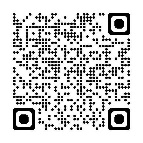 